PREDSEDA NÁRODNEJ RADY SLOVENSKEJ REPUBLIKYČíslo: CRD-290/2021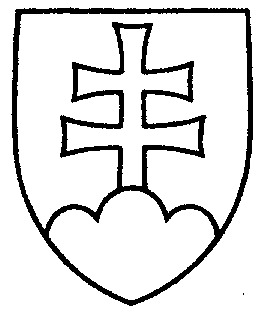 421ROZHODNUTIEPREDSEDU NÁRODNEJ RADY SLOVENSKEJ REPUBLIKYz 22. februára 2021o pridelení návrhu vlády Slovenskej republiky na vyslovenie súhlasu Národnej rady Slovenskej republiky s opakovaným predĺžením núdzového stavu na prerokovanie výborom Národnej rady Slovenskej republiky	A.  p r i d e ľ u j e m	návrh vlády Slovenskej republiky na vyslovenie súhlasu Národnej rady Slovenskej republiky s opakovaným predĺžením núdzového stavu vyhláseného z dôvodu ohrozenia života a zdravia osôb v príčinnej súvislosti so vznikom pandémie (tlač 430), doručený 
19. februára 2020	na prerokovanieÚstavnoprávnemu výboru Národnej rady Slovenskej republiky aVýboru Národnej rady Slovenskej republiky pre zdravotníctvo;	B. u r č u j e m	1. ako gestorský Ústavnoprávny výbor Národnej rady Slovenskej republiky, ktorý Národnej rade Slovenskej republiky podá správu o výsledku prerokovania uvedeného materiálu vo výboroch a návrh na uznesenie Národnej rady Slovenskej republiky,	2. lehotu na prerokovanie návrhu vo výbore vrátane v gestorskom výbore 
do začiatku rokovania schôdze Národnej rady Slovenskej republiky o tomto návrhu.Boris   K o l l á r   v. r.